Кариева Алия Жумадиловна
г.Ош, ул.Суюмбаева, д.84, кв.18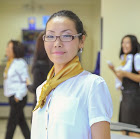 Тел.: 0551 19 78 31
e-mail: teacheren.ak@gmail.com07.2018 – настоящее время    Образовательный комплекс «Эврика»Ош, Кыргызстан          Должность: заместитель директора по УВР, учитель                   английского языка, тренер-методист.Обязанности: организация и контроль учебного процесса в комплексе, обучение детей в возрасте от 9 до 14 лет. Проведение тренингов для учителей комплекса по обучению методике преподавания английского языка.01.10.2017- 07.2018      Языковая школа “Academia”Бишкек, Кыргызстан     Должность: учитель английского языка, тренер-методист.Обязанности: обучение детей в возрасте от 9 до 16 лет. Проведение тренингов для учителей школ по обучению методике преподавания английского языка.28.11.2016- 06.2018      Американское посольство, отдел международное образование.Бишкек, Кыргызстан    Должность: координатор проекта «Access» в г. Чолпон-Ата. Обязанности: координация работы учителей в г. Чолпон-Ата, оформление и сдача отчетов по прохождению программы и финансового отчетов.04.03.2017-30.06.2017   Ошский Государственный университет, международный медицинский факультетОш, Кыргызстан             Проект Erasmus Plus “Strengthening Network for Education, Research and Innovation in Environmental health in Asia”Должность:  преподаватель английского языкаОбязанности: обучала 10 участников проекта”Strengthening Network for Education, Research and Innovation in Environmental health in Asia”английскому языку уровень Intermediate.09.2016-07.2017	Языковая школа”Academia”Ош, Кыргызстан	Должность: региональный координатор языковой школы”Academia”,                                           преподаватель английского языкаОбязанности: продвижение компании на рынке услуг, организация и контроль учебного процесса с использованием эффективных методов и новых педагогических технологий.                                           Обучение английскому языку подростков и взрослых.07.2012 – 09.2016         Языковая школа”Academia”Бишкек, Кыргызстан     Должность: учитель английского языка, тренер-методист.Обязанности: обучение детей в возрасте от 9 до 16 лет. Проведение тренингов для учителей школ по обучению методике преподавания английского языка.03.2012 – 07.2013	Американское посольство, отдел международное образование.Кант, Кыргызстан	Должность: учитель английского языка проекта”Access”
Обязанности: обучение английскому языку подростков в возрасте 14-16 лет, уровень Pre-intermediate.09.2006 – 01.2012	Образовательно-эстетический центр “Эколь”Бишкек, Кыргызстан	Должность: учитель английского языка.
Обязанности: обучение английскому языку 11-15 летних учеников, организация и проведение образовательного процесса с помощью новых технологий и методик. 10.2011 – 05.2012	Американский уголок, Областная библиотекаКант, Кыргызстан	Должность: учитель английского языка.
Обязанности: обучение детей 10-16ти лет уровень Beginner, Elementary.09.2004 – 08.2006	Образовательный центр“Avangard”Бишкек, Кыргызстан	Должность: учитель английского языка.
Обязанности: организация курсов уровней Elementary, Pre – Intermediate, Intermediate для людей разных возрастов.03.2000 – 07.2004	Школа-гимназия №29Бишкек, Кыргызстан	Должность: учитель английского языка.
Обязанности: обучение детей 5,6,7,10,11 классов, была классным руководителем для детей 6 класса.Образование:1995 – 2000	Кыргызский Государственный педагогический университет им. И.АрабаеваБишкек, Кыргызстан	Факультет: лингвистики и межкультурной коммуникации
Специальность: английский языкКвалификация: учитель06.2018 – 07.2018         Кембриджский Сертификат преподавания английского языка (СELTA)Бишкек, Кыргызстан   Оценка: Pass (Grade B)Компьютерные навыки: MS Excel, Word, Internet, E-mail